О проведении общественных обсуждений дизайн-проекта по благоустройству территории парка «Восток» и перечня мероприятий, сроков представления, рассмотрения и оценки предложений граждан, организацийС целью благоустройства мест массового отдыха населения на территории Арсеньевского городского округа, в соответствии с Федеральными законами от                        06 октября 2003 года № 131-ФЗ «Об общих принципах организации местного самоуправления в Российской Федерации», от 21 июля 2014 года № 212-ФЗ «Об основах общественного контроля в Российской Федерации», постановлением администрации Арсеньевского городского округа от 16 марта 2017 года № 148-па «Об утверждении Положения о порядке организации и проведения на территории Арсеньевского городского округа общественных обсуждений», на основании протокола подведения итогов общественных обсуждений о выборе места массового отдыха населения (городского парка) на территории Арсеньевского городского округа, подлежащего благоустройству в 2018 году от 15 марта 2018 года № 5, руководствуясь Уставом Арсеньевского городского округа, администрация Арсеньевского городского округаПОСТАНОВЛЯЕТ:1. Провести на территории Арсеньевского городского округа общественные обсуждения дизайн-проекта по благоустройству территории парка «Восток» и перечня мероприятий согласно приложению № 1 к настоящему постановлению.2. Установить срок проведения общественных обсуждений с 04 апреля по 03 мая 2018 года.3. Отделу содержания городских территорий управления жизнеобеспечения администрации Арсеньевского городского округа (Орлов):- вести прием предложений и (или) дополнений к предложенному дизайн-проекту и перечню работ от жителей и организаций всех форм собственности Арсеньевского городского округа по адресу: г. Арсеньев, ул. Ленинская, д. 8, каб. 219, Email: ecolog@ars.town;- по окончании общественных обсуждений в течение 2-х рабочих дней подвести итоги и опубликовать их на официальном сайте администрации Арсеньевского городского округа.4. Предложения и (или) дополнения принимаются с 09.00 час 04 апреля до 09.00 час 03 мая 2018 года в виде заявки по форме согласно приложению № 2 к настоящему постановлению.5. Создать комиссию по проведению на территории Арсеньевского городского округа общественных обсуждений (по должностям) (далее – комиссия) и утвердить её состав на время их проведения (прилагается).6. Комиссия осуществляет рассмотрение и оценку поступивших заявок на предмет соответствия заявки установленным настоящим постановлением требованиям. 7. Заявки, не отвечающие требованиям, установленным настоящим постановлением, отклоняются.8. Комиссией проводится оценка поступивших заявок путем голосования.9. Организационному управлению администрации Арсеньевского городского округа (Абрамова) направить настоящее постановление для опубликования в средствах массовой информации и размещения на официальном сайте администрации Арсеньевского городского округа.10. Контроль за исполнением настоящего постановления возложить на первого заместителя главы администрации Арсеньевского городского округа.Глава городского округа                                                                                         А.В. КовальУТВЕРЖДЕНпостановлением    администрацииАрсеньевского городского округа от «04» апреля 2018 года № 201-паСостав комиссии по проведению на территории Арсеньевского городского округа общественных обсуждений (по должностям)________________Приложение № 2к постановлению администрации Арсеньевского городского округа от «04» апреля 2018 года № 201-паФОРМАВ Отдел содержания городских территорий управления жизнеобеспечения администрации городского округаот____________________________________(указывается ФИО полностью)______________________________________________________________________________телефон:_______________________________ЗАЯВКА1. Предложения и (или) дополнения к дизайн-проекту благоустройства территории парка «Восток».2. Обоснование.________________________               _______________                   ___________________                              ФИО                                                                        подпись                                                                   дата_________________________Приложение № 1к постановлению администрации Арсеньевского городского округа от «04» апреля 2018 года № 201-паПеречень мероприятий, планируемых выполнить на территории парка «Восток» в период 2018-2020 годы:2018 год:- асфальтирование центральной аллеи парка (II этап);- устройство бордюрного камня;- установка урн, лавочек.2019 год:- асфальтирование центральной аллеи парка (III этап);- восстановление существующих дорожек, площадок;- восстановление цветников;- установка парковых светильников;2020 год:- благоустройство набережной: выравнивание береговой линии, восстановление асфальтового покрытия, установка скамеек, урн, установка светильников, устройство пешеходного моста через р. Арсеньевка.___________________________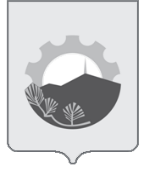 АДМИНИСТРАЦИЯ АРСЕНЬЕВСКОГО ГОРОДСКОГО ОКРУГА П О С Т А Н О В Л Е Н И Е04 апреля 2018 г.г.Арсеньев№201-па Председатель комиссии- первый заместитель главы администрации городского округа;Секретарь комиссии- главный специалист отдела содержания городских территорий управления жизнеобеспечения администрации городского округа;Члены комиссии:- начальник управления архитектуры и градостроительства администрации городского округа;- начальник управления жизнеобеспечения администрации городского округа;- заместитель начальника управления жизнеобеспечения администрации городского округа;- начальник  отдела содержания городских территорий управления жизнеобеспечения администрации городского округа;- главный специалист организационного управления администрации городского округа;Представители Думы Арсеньевского городского округа- 2 человека (по согласованию);Представитель политической партии «Единая Россия»- (по согласованию);Представитель общественной организации АГСП «Арсеньевский городской Совет пенсионеров» - орган общественной самодеятельности- ( по согласованию);Представитель молодежного совета Арсеньевского городского округа- (по согласованию);Представитель общероссийской общественной организации «Всероссийское общество инвалидов»- (по согласованию)